Фермерские и личные подсобные хозяйстваВахитова, З. Т. Личные подсобные хозяйства: сущность, тенденции и прогноз / З. Т. Вахитова // Агропродовольственная политика России. – 2017. – № 7. – С. 30-33.В России на протяжении нескольких десятилетий формирование личных подсобных хозяйств происходило под влиянием аграрных реформ, которые были присущи для того или иного политического и экономического состояния государства. Фактически личные подсобные хозяйства являются основными производителями продуктов питания и более 40% всей сельскохозяйственной продукции, решают важнейшую экономическую задачу - обеспечение продовольственной безопасности. Кроме этого решают социальные задачи - обеспечение занятости населения сельских территорий, сохранение сельского уклада жизни, традиций и промыслов. Однако недостаточная государственная поддержка, ухудшение социальной привлекательности села, низкая механизация труда, мизерные доходы от личного подсобного хозяйства и высокая стоимость кормов привели к ежегодному снижению производства всех видов агропродукции подворьями граждан. Прогнозные значения на ближайшие пять лет свидетельствуют лишь об усугублении сложившейся ситуации. Очевидно, что нужны меры по совершенствованию механизма государственной поддержки малых форм аграрного производства, направленного не только на поддержку К(Ф)Х, но и хозяйств населения, в том числе решающим вопросы модернизации аграрного производства. Кооперирование со снабженческо-сбытовыми кооперативами и фермерскими хозяйствами позволит расширить возможности развития личных подсобных хозяйств. Ключевую роль в развитии личных подсобных хозяйств, по мнению авторов, может сыграть повышение социальной привлекательности деревень и устойчивое развитие сельских территорий в целом. Воронина, Я. В. Экономические результаты предпринимательской деятельности фермерских хозяйств (на примере Уральского федерального округа) / Я. В. Воронина // Аграр. вестн. Урала. – 2017. – № 8 (162). – С. 12. В статье изложены определения предпринимательства, предпринимательской деятельности, конституционные нормы, гарантирующие развитие предпринимательства в Российской Федерации. Дана характеристика экономических показателей фермерских хозяйств в субъектах Российской Федерации, находящихся в пределах Уральского федерального округа, по производству основных видов сельскохозяйственной продукции за 2012-2015 годы. Дубиновский, М. З. Кооперация крестьянских (фермерских) хозяйств, как фактор устойчивого развития сельских территорий / М. З. Дубиновский, Ю. А. Большакова // Вестн. НГИЭИ. – 2017. – № 9 (76). – С. 103-110. Выявлены и изучены основные проблемы современного фермерства: низкая материально-техническая оснащенность и сравнительно небольшие земельные площади, сложности в привлечении инвестиций и заемных средств, отсутствие квалифицированной поддержки (экономической, юридической, психологической и т. д.), Кроме того, авторами изучена динамика основных показателей развития крестьянских (фермерских) хозяйств Нижегородской области, обозначены основные проблемы и мероприятия, реализуемые в регионе по их устранению и минимизации. Результаты. Большинство сельскохозяйственных производственных кооперативов находятся в стадии становления, а соответственно, для них присущи следующие проблемы: сложности в формировании конкурентных преимуществ и сохранении жизнеспособности, проблемы адаптации к новой среде, трудности в выборе подходящих стратегий и моделей. Не менее актуальная проблема фермерства - ограниченность собственных капиталовложений для расширенного воспроизводства, дальнейшей интенсификации и перехода к инновационному пути развития. Обсуждение. Выделяется положительный синергетический эффект от совместного взаимодействия фермеров в рамках потребительской кооперации, способствующий устранению изначально выявленных проблем. Заключение. Авторами дается резюме проделанной работы, предлагаются общие направления развития кооперации крестьянских (фермерских) хозяйств, позволяющие повысить результативные показатели, снизить уровень безработицы и повысить качество жизни сельского населения в целом.Зубова, А. А. Кредитование личных подсобных хозяйств в России на примере акционерного общества «Россельхозбанк» / А. А. Зубова // Молодежь и наука. – 2017. – № 4.3. – С. 76.В статье рассматриваются тенденции развития кредитования агропромышленного комплекса и, в частности, личных подсобных хозяйств граждан, а также основные проблемы данной сферы. В результате анализа предложены меры по решению выявленных проблем.Козубекова, С. Ж. Анализ деятельности крестьянских (фермерских) хозяйств в Кыргызской республике / С. Ж. Козубекова, Г. А. Джусупова, Д. А. Бектурова // Вестн. Кыргызского нац. аграр. ун-та им. К.И. Скрябина. – 2017. – № 4. – С. 76-81.В статье анализируется деятельность крестьянских (фермерских) хозяйств с 2011 по 2015гг. На основе результатов исследования выявлены основные проблемы развития крестьянских (фермерских) хозяйств, тормозящие их дальнейшее развитие и отмечены основные факторы успешного развития КФХ. Мансуров, А. П. Зарубежный опыт развития крестьянских (фермерских) хозяйств / А. П. Мансуров, О. А. Зубренкова, О. И. Федотова // Вестн. НГИЭИ. – 2017. – № 9 (76). – С. 135-146. Метельская, Е. А. Развитие личных подсобных хозяйств: анализ необходимости и основные проблемы / Е. А. Метельская, Д. Е. Занин // Вестн. Академии знаний. – 2017. – № 22 (3). – С. 120-124.В статье рассматривается социально-экономическая роль и значение личных подсобных хозяйств в аграрном секторе экономики, показывающих необходимость их развития. Обозначены основные проблемы, тормозящие этот процесс.Михайлова, О. А. Повышение эффективности свиноводства в крестьянско-фермерских хозяйствах путём совершенствования откормочной продуктивности свиней локальной ливенской породы / О. А. Михайлова // Эффективное животноводство. – 2017. – № 8 (138). – С. 32-34. Свиноводство в сфере малого бизнеса и индивидуального предпринимательства в России имеет большие перспективы развития при условии применения современных (или альтернативных) технологий и обеспечения равными с крупными предприятиями условиями функционирования в части правовой, финансово-кредитной и административной поддержки.Морозов, С. Ю. Управление и организация в крестьянско-фермерском хозяйстве / С. Ю. Морозов // Юрид. наука. – 2017. – № 2. – С. 64-66. В статье исследуется правовая природа отношений, связанных с управлением в крестьянско-фермерском хозяйстве без статуса юридического лица. Сделан вывод о том, что в предмете гражданского права наряду с имущественными, личными неимущественными и организационными отношениями следует выделять отношения управления.Парамонов, П. Ф. Тенденции и проблемы развития крестьянских (фермерских) хозяйств / П. Ф. Парамонов, В. С. Колесник, Ю. Е. Стукова // Политематический сетевой электронный науч. журн. Кубанского гос. аграр. ун-та. – 2017. – № 132. – С. 666-684.В проведенном исследовании рассмотрены производственная и социальная сущность крестьянских хозяйств, выделены этапы их эволюционного развития до современных фермерских хозяйств. Приведены данные развития крестьянских (фермерских) хозяйств в Краснодарском крае. Исследована динамика и структура расходов и доходов в крестьянских хозяйствах. Выявлены отличительные черты крестьянских (фермерских) хозяйств, правовые аспекты функционирования крестьянских (фермерских) хозяйств с 1990 г. по настоящее время. Отмечены противоречия в законодательстве о КФХ как особой организационно-правовой формы производства в сельском хозяйстве. Большое внимание уделено рассмотрению проблемы малоземелья КФХ, дополнительного получения земельных участков в аренду, выделены недостатки в аренде и использовании земельных долей. Предложены меры по повышению эффективности деятельности крестьянских (фермерских) хозяйств, развитию межфермерской кооперации, субъектов малого предпринимательства в сельском хозяйстве, информационно-консультационной службы и оптово-логистических центров в регионе.Сизова, Н. П. Современное состояние, уровень и тенденции развития крестьянских (фермерских) хозяйств в России / Н. П. Сизова // Вестн. ВСГУТУ. – 2017. – № 3 (66). – С. 124-128. В условиях сложной кризисной ситуации и существенной продовольственной зависимости возникает необходимость повышения эффективности всех отраслей производства, а особенно малых форм сельскохозяйственного производства - крестьянских (фермерских) хозяйств. В настоящее время крестьянские (фермерские) хозяйства содействуют развитию сельскохозяйственного производства, способствуя решению важной задачи по продовольственному обеспечению населения страны. Так, их доля в производстве зерна составляет более 25%; семян подсолнечника -более 30; овощей - более 15; картофеля - около 9; сахарной свеклы - более 10; скота и птицы на убой - около 3; молока - более 6; шерсти - около 40%. При этом немаловажное значение крестьянских (фермерских) хозяйств связано с решением проблемы занятости на селе, особенно в период экономических преобразований и неблагоприятных внешнеэкономических условий. Однако анализ тенденций в развитии крестьянских (фермерских) хозяйств выявил ряд проблем, особенно остро проявляющихся в малых формах хозяйствования и существенно ограничивающих возможность реализации их потенциала в полной мере: дефицит финансовых средств, высокие затраты, слабая материально-техническая база, неразвитость производственной инфраструктуры и др. Сложившаяся ситуация в сельскохозяйственном секторе требует усиления государственного регулирования для создания условий в адаптации сельскохозяйственных товаропроизводителей, в том числе крестьянских (фермерских) хозяйств к рынку, обеспечения эффективности их производства с целью насыщения рынка отечественным продовольствием. Широков, С. Н. Вклад личных подсобных хозяйств в обеспечение продовольственной безопасности Российской Федерации / С. Н. Широков, П. И. Писаренко, Т. П. Кутузова // Известия Санкт-Петербургского гос. аграр. ун-та. – 2017. – № 3 (48). – С. 161-170.В статье раскрыта динамика производства продукции сельского хозяйства в личных подсобных хозяйствах, показано их значение в обеспечении населения отдельными ее видами. Цель исследования состоит в анализе показателей производства продукции сельского хозяйства хозяйствами всех категорий, в т. ч. и личными подсобными хозяйствами и их вкладе в обеспечение продовольственной безопасности Российской Федерации. Проводимые исследования позволяют констатировать, что личные подсобные хозяйства имеют большое значение в обеспечении населения продуктами питания. В 2016 г. производство продукции сельского хозяйства в личных подсобных хозяйствах в фактически действующих ценах составило 34,7% в общем ее объеме хозяйствами всех категорий, в них было произведено 43% молока, 58,6% мяса крупного рогатого скота, 77,9% картофеля, 66,6% овощей открытого и защищенного грунта и 52,6% бахчевых продовольственных культур. Основными направлениями повышения эффективности производства продукции в личных подсобных хозяйствах являются: регулирование цен на выпускаемую продукцию и материально-технические ресурсы, предусматривающее для этой цели дотации со стороны государства; обеспечение специализированной современной техникой для комплексной механизации процессов в растениеводстве и животноводстве; улучшение обеспеченности качественными комбикормами и высокопродуктивными животными; совершенствование системы договорных отношений; развитие кооперационных связей; создание на селе социально-экономических условий, отвечающих современным требованиям.Составитель: Л. М. Бабанина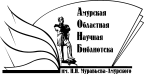 Государственное бюджетное учреждение культуры«Амурская областная научная библиотека имени Н.Н. Муравьева-Амурского